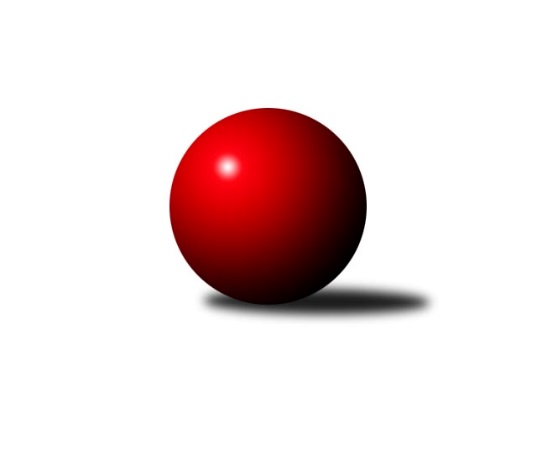 Č.3Ročník 2019/2020	18.10.2019Nejlepšího výkonu v tomto kole: 2531 dosáhlo družstvo: TJ Fezko Strakonice AOP Strakonice a Písek 2019/2020Výsledky 3. kolaSouhrnný přehled výsledků:TJ Blatná D	- SK Otava Katovice 	6:2	2477:2239	9.0:3.0	16.10.TJ Sokol Písek B	- TJ Fezko Strakonice C	5.5:2.5	2299:2193	7.0:5.0	17.10.TJ Fezko Strakonice B	- TJ Fezko Strakonice A	1:7	2258:2531	2.0:10.0	18.10.Tabulka družstev:	1.	TJ Fezko Strakonice A	3	3	0	0	18.0 : 6.0 	25.0 : 11.0 	 2490	6	2.	TJ Sokol Písek B	3	2	0	1	13.5 : 10.5 	19.5 : 16.5 	 2281	4	3.	TJ Blatná D	3	2	0	1	13.0 : 11.0 	22.0 : 14.0 	 2465	4	4.	SK Otava Katovice	3	1	0	2	11.0 : 13.0 	14.5 : 21.5 	 2225	2	5.	TJ Fezko Strakonice C	3	1	0	2	10.5 : 13.5 	14.0 : 22.0 	 2259	2	6.	TJ Fezko Strakonice B	3	0	0	3	6.0 : 18.0 	13.0 : 23.0 	 2258	0Podrobné výsledky kola:	 TJ Blatná D	2477	6:2	2239	SK Otava Katovice 	Petra Prýmasová	 	 214 	 185 		399 	 1:1 	 408 	 	196 	 212		Petr Šídlo	Josef Navrátil	 	 194 	 243 		437 	 2:0 	 375 	 	188 	 187		František Vondrášek	Petr Dlabač	 	 193 	 213 		406 	 1:1 	 396 	 	197 	 199		Milada Sýkorová	Karel Koubek	 	 215 	 185 		400 	 2:0 	 250 	 	130 	 120		Eva Konzalová	Jan Vaňata	 	 197 	 209 		406 	 1:1 	 413 	 	209 	 204		František Nesveda	Josef Kohout *1	 	 222 	 207 		429 	 2:0 	 397 	 	202 	 195		Jaroslav Tomšovicrozhodčí: Koubekstřídání: *1 od 51. hodu Bohuslava ŘíhováNejlepší výkon utkání: 437 - Josef Navrátil	 TJ Sokol Písek B	2299	5.5:2.5	2193	TJ Fezko Strakonice C	Zlatuše Hofmanová	 	 182 	 186 		368 	 1:1 	 369 	 	196 	 173		Petr Švec	Marie Lukešová	 	 192 	 198 		390 	 2:0 	 329 	 	164 	 165		Petr Kos	Pavel Sitter	 	 177 	 204 		381 	 1:1 	 381 	 	183 	 198		Jiří Maťátko	Drahomíra Nedomová	 	 201 	 200 		401 	 1:1 	 397 	 	186 	 211		Zuzana Koubová	Věra Hajíčková	 	 197 	 182 		379 	 2:0 	 334 	 	158 	 176		Josef Herzig	Iva Švejcarová	 	 188 	 192 		380 	 0:2 	 383 	 	189 	 194		Karel Palánrozhodčí: Marie LukešováNejlepší výkon utkání: 401 - Drahomíra Nedomová	 TJ Fezko Strakonice B	2258	1:7	2531	TJ Fezko Strakonice A	Václav Kalous	 	 182 	 196 		378 	 0:2 	 438 	 	224 	 214		Karel Filek	Václav Poklop	 	 201 	 205 		406 	 0:2 	 423 	 	208 	 215		Richard Zelinka	Jaroslav Holfeld	 	 206 	 168 		374 	 1:1 	 362 	 	184 	 178		Hana Kyrianová	Libor Hejpetr	 	 202 	 225 		427 	 1:1 	 452 	 	231 	 221		Martin Rod	Václav Kalous	 	 148 	 191 		339 	 0:2 	 410 	 	208 	 202		Zdeněk Valdman	Jiří Linhart	 	 167 	 167 		334 	 0:2 	 446 	 	220 	 226		Pavel Pokloprozhodčí: Vedoucí družstevNejlepší výkon utkání: 452 - Martin RodPořadí jednotlivců:	jméno hráče	družstvo	celkem	plné	dorážka	chyby	poměr kuž.	Maximum	1.	Martin Rod 	TJ Fezko Strakonice A	457.00	300.5	156.5	2.5	1/1	(462)	2.	Pavel Poklop 	TJ Fezko Strakonice A	440.33	307.7	132.7	7.3	1/1	(461)	3.	Karel Filek 	TJ Fezko Strakonice A	438.00	304.0	134.0	7.0	1/1	(438)	4.	Richard Zelinka 	TJ Fezko Strakonice A	431.00	292.7	138.3	5.7	1/1	(449)	5.	Karel Koubek 	TJ Blatná D	428.00	296.5	131.5	8.5	2/2	(440)	6.	Josef Navrátil 	TJ Blatná D	424.75	288.0	136.8	5.3	2/2	(437)	7.	Petr Šídlo 	SK Otava Katovice 	413.67	285.7	128.0	5.7	3/3	(419)	8.	Bohuslava Říhová 	TJ Blatná D	412.00	284.5	127.5	10.5	2/2	(424)	9.	Zuzana Koubová 	TJ Fezko Strakonice C	410.00	288.0	122.0	9.5	2/3	(423)	10.	Karel Palán 	TJ Fezko Strakonice C	407.00	286.7	120.3	6.7	3/3	(438)	11.	Miroslav Trobl 	TJ Fezko Strakonice B	404.00	288.0	116.0	9.0	1/1	(404)	12.	Adriana Němcová 	TJ Fezko Strakonice B	404.00	305.0	99.0	13.0	1/1	(404)	13.	Drahomíra Nedomová 	TJ Sokol Písek B	403.00	279.0	124.0	6.0	2/3	(405)	14.	Zdeněk Valdman 	TJ Fezko Strakonice A	402.50	286.0	116.5	11.5	1/1	(410)	15.	František Nesveda 	SK Otava Katovice 	402.33	285.3	117.0	8.0	3/3	(413)	16.	Martin Krajčo 	TJ Fezko Strakonice A	401.50	270.5	131.0	5.0	1/1	(418)	17.	Václav Poklop 	TJ Fezko Strakonice B	397.33	274.7	122.7	10.3	1/1	(406)	18.	Petr Dlabač 	TJ Blatná D	397.25	289.0	108.3	8.3	2/2	(414)	19.	Pavel Sitter 	TJ Sokol Písek B	396.33	277.0	119.3	9.3	3/3	(405)	20.	Martina Bendasová 	TJ Sokol Písek B	392.50	277.5	115.0	9.0	2/3	(424)	21.	Libor Hejpetr 	TJ Fezko Strakonice B	392.00	268.7	123.3	10.7	1/1	(427)	22.	Milada Sýkorová 	SK Otava Katovice 	390.67	274.0	116.7	8.7	3/3	(409)	23.	Jaroslav Tomšovic 	SK Otava Katovice 	390.67	281.3	109.3	8.3	3/3	(398)	24.	Jan Vaňata 	TJ Blatná D	390.50	278.3	112.3	12.3	2/2	(406)	25.	Jakub Kareš 	TJ Fezko Strakonice A	385.00	279.0	106.0	10.0	1/1	(385)	26.	Jiří Maťátko 	TJ Fezko Strakonice C	383.67	270.0	113.7	12.3	3/3	(388)	27.	Iva Švejcarová 	TJ Sokol Písek B	378.00	275.7	102.3	11.7	3/3	(384)	28.	Václav Kalous 	TJ Fezko Strakonice B	377.00	280.7	96.3	11.3	1/1	(396)	29.	Věra Hajíčková 	TJ Sokol Písek B	376.00	260.0	116.0	9.0	3/3	(387)	30.	Zlatuše Hofmanová 	TJ Sokol Písek B	373.00	277.0	96.0	15.5	2/3	(378)	31.	Miroslav Kocour 	TJ Fezko Strakonice C	372.00	280.0	92.0	13.5	2/3	(375)	32.	Josef Herzig 	TJ Fezko Strakonice C	368.33	269.7	98.7	13.0	3/3	(387)	33.	Hana Kyrianová 	TJ Fezko Strakonice A	367.33	265.3	102.0	10.3	1/1	(389)	34.	Jaroslav Holfeld 	TJ Fezko Strakonice B	365.50	264.5	101.0	14.5	1/1	(374)	35.	František Vondrášek 	SK Otava Katovice 	362.00	278.5	83.5	15.5	2/3	(375)	36.	Vladimír Falc 	TJ Fezko Strakonice C	353.50	267.5	86.0	18.5	2/3	(383)	37.	Jiří Linhart 	TJ Fezko Strakonice B	349.33	250.7	98.7	14.3	1/1	(359)	38.	David Trobl 	TJ Fezko Strakonice B	348.00	258.0	90.0	16.0	1/1	(348)	39.	Václav Kalous 	TJ Fezko Strakonice B	339.00	257.0	82.0	22.0	1/1	(339)	40.	Petr Kos 	TJ Fezko Strakonice C	330.50	247.0	83.5	19.5	2/3	(332)	41.	Eva Konzalová 	SK Otava Katovice 	251.50	187.5	64.0	28.0	2/3	(253)		Josef Kohout 	TJ Blatná D	425.00	301.0	124.0	8.0	1/2	(425)		Petra Prýmasová 	TJ Blatná D	397.00	287.5	109.5	12.0	1/2	(399)		Marie Lukešová 	TJ Sokol Písek B	390.00	283.0	107.0	5.0	1/3	(390)		Zdeněk Haas 	SK Otava Katovice 	369.00	264.0	105.0	11.0	1/3	(369)		Petr Švec 	TJ Fezko Strakonice C	369.00	265.0	104.0	12.0	1/3	(369)		Miroslav Procházka 	TJ Sokol Písek B	347.00	261.0	86.0	14.0	1/3	(347)		Olga Procházková 	TJ Sokol Písek B	317.00	245.0	72.0	17.0	1/3	(317)Sportovně technické informace:Starty náhradníků:registrační číslo	jméno a příjmení 	datum startu 	družstvo	číslo startu
Hráči dopsaní na soupisku:registrační číslo	jméno a příjmení 	datum startu 	družstvo	Program dalšího kola:4. kolo23.10.2019	st	17:00	TJ Blatná D - TJ Fezko Strakonice B	25.10.2019	pá	16:00	SK Otava Katovice  - TJ Fezko Strakonice C	25.10.2019	pá	19:00	TJ Fezko Strakonice A - TJ Sokol Písek B	Nejlepší šestka kola - absolutněNejlepší šestka kola - absolutněNejlepší šestka kola - absolutněNejlepší šestka kola - absolutněNejlepší šestka kola - dle průměru kuželenNejlepší šestka kola - dle průměru kuželenNejlepší šestka kola - dle průměru kuželenNejlepší šestka kola - dle průměru kuželenNejlepší šestka kola - dle průměru kuželenPočetJménoNázev týmuVýkonPočetJménoNázev týmuPrůměr (%)Výkon2xMartin RodFezko A4522xMartin RodFezko A113.44522xPavel PoklopFezko A4462xPavel PoklopFezko A111.894461xKarel FilekFezko A4381xJosef NavrátilBlatná D110.234372xJosef NavrátilBlatná D4371xKarel FilekFezko A109.884381xLibor HejpetrFezko B4271xDrahomíra NedomováPísek B107.174012xRichard ZelinkaFezko A4231xLibor HejpetrFezko B107.12427